Pendokumtasian SOAP KB PillDasar Pelayanan KB Kesehatan Reproduksi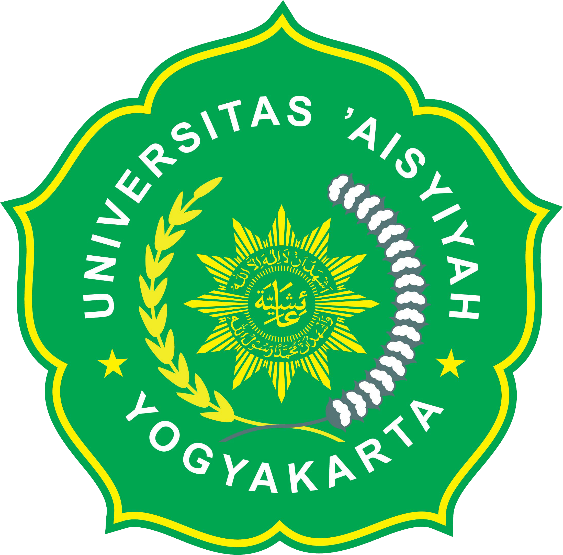 Disusun oleh : Dewi Sri Mardia Astuti2010105033D3 KebidananUniversitas Aisyiyah YogyakartaKasus 3Seorang perempuan umur 25 tahun datang bersama suaminya, ke BPM. Mengatakan in-gin ber-KB. Hasil anamnesis: baru menikah 3 bulan yang lalu, ingin menunda kehamilan. Ibu mebtakan menstruasi teratur, siklus 28 hari. KU baik, TD 120/80 mmHg, N 90x/menit, P 24x/menit S 36,70C, tidak ada tanda-tanda kehamilan, PP test (-). Berikan asuhan sesuai dengan kebutuhan pasien.No RM	: 2456xxTgl/ Jam   : 14/6/2021 pukul 10.00Ruang	: Anggrek 3Pengkaji : Dewi Sri Mardia AstutiSUBJEKTIFBiodata			Istri 				SuamiNama	 : 			Ny. A		                       Tn.RUmur	 :			25 Tahun			30 TahunAgama :			Islam				 IslamSuku / Bangsa :		Jawa/Indonesia		Jawa/IndonesiaPendidikan :			SMA				S1No. Telp :			 082377xxxxxx		081244xxxxxxAlamat :			jln nogosaren 			jln nogosaren2. Alasan kunjungan saat ini : Ibu ingin menggunakan alat kontrasepsi3. Keluhan : Ibu bingung dengan alat kontrasepsi yang akan digunakan.Riwayat Menstruasi menarche umur	: 12 tahunsiklus 		: 28 hari	lama 		: 6-7 hari banyaknya		:2-3 kali ganti pembalut sifat darah		: berwarna merah tua, kental keluhan		: tidak ada Riwayat Obstetri : P0 G0 A0 Ah0Riwayat kehamilan,persalinan dan nifas yang lalu-Riwayat KontrasepsiIbu mengatakan belum pernah menggunakan alat kontrasepsiRiwayat Kesehatanpenyakit yang pernah diderita oleh ibu dan suamiIbu dan suami tidak pernah memiliki penyakit menular atau menurun seperti TBC, HIV, asma, jantung dan lainnyapenyakit yang pernah diderita oleh keluargaIbu mengatakan keluarganya tidak pernah menderita penyakit berat hingga sampai di bawa ke rumah sakit.riwayat keturunan kembarIbu mengatakan tidak memiliki riwayat keturunan kembarRiwayat pernikahan Pernikahan :ke 1Lama:3 bulanPola Pemenuhan Kebutuhan Sehari-haripola nutrisi : makan (ibu mengatakan makan 2-3 kali perhari, porsi sedang dengan nasi, lauk pauk, sayur mayur dan buat. Keluhan : ibu mengatakan tidak memiliki keluhan pada pola makan ) dan minum (ibu mengatakan minum air putih 7-8 gelas perhari, )pola eliminasi : BAB (ibu mengatakan bab 1-2 kali sehari, konsistensi lembek, warna kekuningan dengan bau khas ) dan BAK (4-5 kali sehari, konsistensi cair warna kuning, dengan bau khas )pola istirahat : siang 1-2 jam perhari, malam 6-7 jampola seksualitas : ibu melakukan hubungan seksual 1 kali dalam seminggupersonal hygiene :mandi 2x sehari, gosok gigi, mencuci rambut2 kali dalam seminggu, ganti pakaian 2xpola aktivitas: ibu mengatakan di rumah melakukan bersih-bersih rumah, Kebiasaan yang mengganggu kesehatanKebiasaan yang menggangu kesehatanmerokokIbu mengatakan tidak pernah merokokminum jamuIbu mebgatakan tidak pernah minum jamuminum minuman beralkoholIbu mengatakan tidak pernah minum-minuman beralkoholRiwayat Psikososial spiritualIbu mengatakan keluarga dan suaminya setuju dengan apa yg akan ibu lakukan termasuk dengan ber-KB menggunakan pillHewan peliharaan dan lingkungankeadaan lingkungan sekitar tempat tinggal baik, ibu mengatakan tidak memiliki hewan peliharaan.Pemeriksaan UmumOBYEKTIFkeadaan umum : Normal Kesadaran : ComposmentisVital sign TD : 120/80 mmHgNadi : 90x/MenitSuhu : 36,7°CRespirasi : 24x/menitAntropometri BB : 55 kgTB : 160 cm Lila : 24.5Pemeriksaan FisikKepala 		: Bentuk mesochepal, kulit kepala bersih, rambut hitam, rambut tidak rontokMuka		 : Oval,tidak pucat, tidak ada bekas luka. Tidak pucat, tidak ada hiperpigmentasi, tidak ada jerawatMata		 : Penglihatan baik, bentuk simetris, konjungtiva tidak pucat,sclera tidak kuningHidung		 : Penciuman baik, tidak ada pembesaran abnormal, tidak ada sekretTelinga		 : Pendengaran baik, tidak ada penumpukan serumenMulut		 : Bersih, tidak ada caries gigi, tidak ada stomatitisLeher		 : Tidak ada pembesaran kelenjar thyroid, dan tidak ada kelenjar getah beningPayudara		 : Bentuk simetris, tidak ada massa atau benjolanAbdomen		 : Tidak ada luka bekas operasi, tidak kembung. Bentuk simetris,Tidak ada nyeri tekan, tidak ada massaGenitalia		 : Tidak terdapat sekret ataupun kelainanAnus		 : Tidak ada haemoroidEktremitas atas  		  :  Pergerakan normal, tidak ada oedem, jari – jari lengkapEkstremitas bawah	 	:    Pergerakan normal, tidak ada oedem atau varices, jari – jari lengkap dan normal reflek patella + / +.Data Penunjangpemeriksaan laboratoriumTidak di lakukanpemeriksaan penunjangPP test (-)Tidak di lakukan catatan medik lainnyaTidak di lakukanANALISA							TGL/Jam: 14 juni  2021 Pukul 10.00DiagnosaNy. A usia 25  tahun G0 P0 A0 Ah0, dengan aseptor KB pillPENATALAKSANAAN				TGL/Jam:14  juni 2021 Pukul 10.30Memberi tahu ibu tentang hasil pemeriksaan, yaituBB : 55kgTB :160cmTD :120/80 mmHgNadi : 90x/MenitSuhu :36,7cRespirasi : 24x/menit1 menyampaikan hasil pemeriksaan kepada ibu dan keluarga tentang keadaannya. ibu dan keluarga sudah mengerti tentang keadaannya2. Menjelaskan pada ibu tentang macam2 KB.1. Pil KBPil KB merupakan alat kontrasepsi yang paling umum digunakan. Alat kontrasepsi ini mengandung hormon progestin dan estrogen untuk mencegah terjadinya ovulasi. Pil KB umumnya terdiri dari 21–35 tablet yang harus dikonsumsi dalam satu siklus atau secara berkelanjutan2.  Kondom Tak hanya pil KB, kondom pria juga umum digunakan untuk mencegah kehamilan. Kondom biasanya terbuat dari bahan lateks dan bekerja dengan cara menghalangi sperma masuk ke vagina dan mencapai sel telur.3.ImplanKB implan atau susuk merupakan alat kontrasepsi berukuran kecil dan berbentuk seperti batang korek api. KB implan bekerja dengan cara mengeluarkan hormon progestin secara perlahan yang berfungsi mencegah kehamilan selama 3 tahun4.IUDIntrauterine device (IUD) adalah alat kontrasepsi berbahan plastik dan berbentuk menyerupai huruf T yang diletakkan di dalam rahim. IUD dapat mencegah kehamilan dengan cara menghalau sperma agar tidak membuahi sel telur. 5.KB kalendar atau tanggal adalah salah satu bentuk kontrasepsi alami. Cara ini mengandalkan pencatatan siklus menstruasi untuk memprediksi masa subur Anda.Jika sedang merencanakan kehamilan, Anda dapat menggunakan sistem KB kalender guna menentukan hari atau tanggal terbaik untuk berhubungan seks.6. Perubahan suhu basalDikutip dari Web MD, memeriksa suhu tubuh basal (BBT) adalah salah satu cara untuk mengetahui ciri-ciri tubuh siap berovulasi.BBT adalah suhu tubuh di pagi hari. Tepat setelah berovulasi, suhu tubuh akan mengalami kenaikan sedikit, terkadang kurang dari satu derajat, dan tetap lebih tinggi sampai menstruasi dimulai7. Perubahan lendir serviksSaat mendekati ovulasi, tubuh akan memproduksi lebih banyak estrogen, menyebabkan lendir serviks menjadi elastis dan jernih seperti putih telur.Saat ovarium bersiap untuk melepaskan sel telur, serviks akan menghasilkan lebih banyak lendir. Kemudian, tepat sebelum berovulasi, lendir menjadi licin seperti putih telur. Tahap ini biasanya berlangsung selama 3 atau 4 hari, yaitu pada puncak masa subur8. Nyeri pada payudaraGejala fisik seperti nyeri dapat dirasakan oleh kebanyakan wanita dalam masa subur. Biasanya nyeri ini terjadi pada bagian payudara dan panggul.Pada bagian payudara, puting terasa sakit bisa menjadi tanda ovulasi. Hal ini disebabkan aliran hormon yang masuk ke tubuh tepat sebelum dan setelah ovulasi.Sedangkan pada bagian panggul, nyeri ini dapat berlangsung di mana saja. Durasinya bisa antara beberapa menit dan beberapa jam. ibu Memilih memakai KB pil 3.Menejelaskan efek samping dan kerugian kontrasepsi kb pillIbu sudah mengerti mengenai efek samping dan kerugian pada kontrasepsi kb pill4.Menganjurkan ibu untuk kunjungan ulang kembali setelah pil habis atau jika ada keluhan.